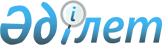 Қазақстан Республикасында жер қойнауын пайдалану жөнiнде операциялар жүргiзуге арналған модельдiк контрактiнi бекiту туралы
					
			Күшін жойған
			
			
		
					Қазақстан Республикасы Үкiметiнiң қаулысы 1997 жылғы 27 қаңтар N 108. Күші жойылды - ҚР Үкіметінің 2001.07.31. N 1015 қаулысымен. ~P011015

      "Жер қойнауы және жер қойнауын пайдалану туралы" Қазақстан Республикасы Президентiнiң 1996 жылғы 27 қаңтардағы N 2828 U962828_ Жарлығын жүзеге мақсатында Қазақстан Республикасының Үкiметi қаулы етедi: 

      1. Қазақстан Республикасында жер қойнауын пайдалану жөнiнде операциялар жүргiзуге арналған қоса берiлiп отырған Модельдiк контракт бекiтiлсiн. 

      2. Қазақстан Республикасы Үкiметiнiң жер қойнауын пайдаланушылармен контрактiлер жасасу және оларды орындау жөнiндегi құзыреттi органдары контрактiлер жасасқанда Модельдiк контрактiнiң ережелерiн басшылыққа алатын болсын. 

      3. "Қазақстан Республикасы Үкiметi құзырлы органы мен жұмыс iстеп тұрған тау-кен өндiру (мұнайгаз) кәсiпорны арасындағы Пайдалықазба кенiшiнен кен өндiрудi жүзеге асырудың модельдiк шартын бекiтутуралы" Қазақстан Республикасы Министрлер Кабинетiнiң 1995 жылғы 27 маусымдағы N 882 қаулысының күшi жойылған деп танылсын.     Қазақстан Республикасының          Премьер-Министрi                                       Қазақстан Республикасы                                             Үкiметiнiң                                       1997 жылғы 27 қаңтардағы                                          N 108 қаулысымен                                             бекiтiлген     ______________________________________________________________                    (мемлекеттiк органның атауы)                         (Құзыреттi орган)     ______________________________________________________________             азаматтың аты-жөнi, заңды ұйымның, Мемлекеттiң     ______________________________________________________________                 және/немесе халықаралық ұйымның атауы                              (Мердiгер)                              арасындағы     N___________ сериялы _______________________ Лицензияға сәйкес     ______________________________________________________________                   әкiмшiлiк-аумақтық бiрлiктiң атауы     ______________________________________________________________                    кен орны, учаскесi немесе блогы     ______________________________________________________________           жер қойнауын пайдалану жөнiндегi Операцияның түрi                        жүргiзуге арналған                        МОДЕЛЬДIК КОНТРАКТ                             Мазмұны          Кiрiспе      1-бөлiм. Айқындамалар ....................................5      2-бөлiм. Контрактiнiң мақсаты.............................6      3-бөлiм. Контрактiнiң мерзiмi.............................9      4-бөлiм. Контракт аумағы..................................9      5-бөлiм. Мүлiк пен ақпаратқа меншiк құқығы...............10      6-бөлiм. Пайдалы қазбаларды иемдену мен өз қарамағына               алудағы мемлекеттiк құқығы......................11      7-бөлiм. Тараптардың жалпы құқықтары мен мiндеттерi......12      8-бөлiм. Жұмыс бағдарламасы..............................15      9-бөлiм. Барлау кезеңi...................................16     10-бөлiм. Коммерциялық ашу................................17     11-бөлiм. Кен шығару кезеңi...............................17     12-бөлiм. Есеп және ақпар беру............................18     13-бөлiм. Пайдалы қазбаның түрiн өлшеу....................18     14-бөлiм. Субмердiгерлiк жұмыстарды орындау...............19     15-бөлiм. Қаржыландыру....................................19     16-бөлiм. Салықтар мен төлемдер...........................19     17-бөлiм. Бухгалтерлiк есеп...............................22     18-бөлiм. Сақтандыру......................................22     19-бөлiм. Тарату және тарату қоры.........................23     20-бөлiм. Жер қойнауын және қоршаған табиғи ортаны               қорғау..........................................24     21-бөлiм. Тұрғындар мен қызметшiлердiң қауiпсiздiгi.......26     22-бөлiм. Контрактiнiң шарттарын бұзғаны үшiн               жауапкершiлiк...................................28     23-бөлiм. Форс-мажор......................................28     24-бөлiм. Құпиялық........................................28     25-бөлiм. Құқықтар мен мiндеттердi беру...................29     26-бөлiм. Қолданылатын құқық..............................29     27-бөлiм. Дауларды шешу тәртiбi...........................30     28-бөлiм. Контрактiнiң тұрақтылығының кепiлдiгi...........30     29-бөлiм. Контрактiнiң күшiн тоқтату мен тоқтата тұрудың               шарттары........................................30     30-бөлiм. Контрактiнiң тiлi...............................32     31-бөлiм. Қосымша ережелер................................32     Қосымшалар:     1-қосымша - N________ сериялы Лицензия     2-қосымша - Жұмыс бағдарламасы     3-қосымша - басқалар     Осы Контракт Қазақстан Республикасының _______________________                                               әкiмшiлiк-аумақтық     ______________________________________________________________     бiрлiктiң атауы көрсетiлсiн, Кен орнында, Учаскесiнде (блогында)     ________________________________________________ жүргiзу үшiн     Жер қойнауын пайдалану жөнiндегi Операцияның түрi көрсетiлсiн     199 __ жылғы "___"_____________ _____________________________                                      мемлекеттiк органның атауы     (бұдан әрi "Құзыреттi орган") мен 199__ жылғы "___"__________     сериясы _________ N __________ Лицензиясы бар _______________                                                     азаматтың     ______________________________________________________________     аты-жөнi, заңды тұлғаның атауы, Мемлекеттiк немесе халықаралық     ______________________________________________________________                             ұйымның атауы     (бұдан әрi "Мердiгер") арасында жасалды.                                 Кiрiспе     Құзыреттi орган мен мердiгер:     1. Қазақстан Республикасының Конституциясына сәйкес Жер қойнауымен ондағы пайдалы қазбалар мемлекет меншiгiне жататынын;     2. Қазақстан Республикасы пайдалы қазбаларды, ұтымды да тиiмдiпайдалануға, оның iшiнде __________________________________________                              жер қойнауын пайдалану жөнiндегi_____________________________ жүзеге асыруға тiлек бiлдiретiнiн;  Операцияның түрiн көрсету     3. Мердiгердiң алынған Лицензияға сәйкес _____________________                                             жер қойнауын пайдалану________________________________________ ұтымды да тиiмдi жүргiзугежөнiндегi Операцияның түрiн көрсету керекниетi және қаржылық мүмкiндiгi бар екенiн;     4. Қазақстан Республикасының Үкiметi Құзыреттi Органға Контрактжасасу мен орындау құқығын бергенiн;     5. Құзыреттi орган мен Мердiгер ______________________________                                        жер қойнауын пайдалану__________________________________________ жүргiзу кезiнде Контрактжөнiндегi Операцияның түрiн көрсету кереколардың өзара құқықтары мен мiндеттерiн реттейдi деп келiскенiнназарға ала отырып, мыналар жөнiнде келiстi:                      1-бөлiм. Анықтамалар 

       Осы Бөлiмде түсiнiк берiлмеген анықтамалар мен терминдердiң "Жер қойнауы және жер қойнауын пайдалану туралы" Қазақстан Республикасы Президентiнiң 1996 жылғы 27 қаңтардағы Заң күшi бар Жарлығындағы (бұдан әрi "Жер қойнауы туралы" Жарлық) және Пайдалы қазбалардың жекелеген түрлерi мен Техногендiк минерал құрылымдары туралы заң актiлерiндегi анықтамалармен және терминдермен бара-бар мағынасы бар. 

      1. Өтелетiн шығындар - Контрактiнiң шарттарына және Мемлекеттiң заңдарына сәйкес ________________________________________________ 

                     жер қойнауын пайдалану жөнiндегi Операцияның _____________________ жүргiзу үшiн белгiленген және - ақшалай түрiн көрсету керек және/немесе нақты нысанда қайтуға тиiстi шығындарды бiлдiредi. 

      2. Мемлекет (Республика) - Қазақстан Республикасын бiлдiредi. 

      3. Мемлекеттiк орган - бұл Мемлекет атынан белгiлi бiр қызметтердi атқаруға құзырет берiлген Қазақстан Республикасының орталық атқару органы. 

      4. Кен орнын бөлiп беру - Жер қойнауының берiлген участкесiнiң кеңiстiк шекарасын анықтайтын, негiзiнде Лицензияда көрсетiлген жұмыстарды жүзеге асыруға рұқсат берiлетiн, Лицензияға қоса тiркелетiн құжат. 

      5. Контракт қолданылатын жыл - григориан күнтiзбегi бойынша тiзбектеле келетiн 12 айға тең кезең, Контракт мәтiнiнде ол Контракт күшiне енген уақыттан немесе осы күшiне енудiң кез-келген жылдығынан басталады. 

      6. Контракт күшiне енген күн - Контракттiң 3.1.-тармағында көрсетiлген күндi бiлдiредi. 

      7. Кен өндiру - пайдалы қазбаларды Мемлекеттiк меншiгiндегi Жер қойнауынан жер бетiне және техногендiк минералдық құрылымдардың құрамынан шығаруға байланысты барлық технологиялық операцияларды қоса алғандағы жұмыстарды (операцияларды) бiлдiредi. 

      8. Жер қойнауын пайдалану туралы заңдар - "Жер қойнауы және жер қойнауын пайдалану туралы" Қазақстан Республикасы Президентiнiң 1996жылғы 27 қаңтардағы Заң күшi бар Жарлығын және Пайдалы қазбалардыңжекелеген түрлерi мен Техногендiк минералдық құрылымдар туралы басқада заң актiлерiн бiлдiредi.     9. Коммерциялық ашу - Контрактiлiк аумақта Өндiру үшiнэкономикалық жағынан жарамды бiр немесе бiрнеше Кен орнының табылуынбiлдiредi.     10. Құзыреттi орган - Контракт жасасу мен оны орындауғабайланысты құқықтар берiлген _____________________________________                                атқарушы Мемлекеттiк органның________________________ бiлдiредi.  атауын көрсету керек     11. Контракт - Құзыреттi орган мен Мердiгер арасында - Кенорнында, Учаскесiнде (блогында) __________________________________                                     жер қойнауын пайдалану__________________________________________ жүргiзу жөнiндегi осыжөнiндегi Операцияның түрiн көрсету керекКонтрактiнi, сондай-ақ осы Контрактiге қоса берiлген барлықҚосымшаларды бiлдiредi.     12. Контрактiлiк аумақ _____________________________________                                    жер қойнауын пайдалану__________________________________________ бойынша жұмыс жүргiзужөнiндегi Операцияның түрiн көрсету керекүшiн бөлiнген, Лицензияның ________ тармағында географиялықкоординаттармен белгiленген аумақты бiлдiредi.     13. Лицензия _________________________________________________                   лицензиялық органды көрсету керек жеке тұлғаның___________________________________________________________________   аты-жөнi, заңды тұлғаның, оның iшiнде шетелдiк, сондай-ақ шет________________________________________________ Қазақстан Мемлекетiнiң немесе халықаралық ұйымының атауыРеспубликасының ___________________________________________________                   Кен орнының, Учаскенiң (блоктың) әкiмшiлiк-___________________________________________________________________  аумақтық бiрлiгiн көрсету керек жер қойнауын пайдалану жөнiндегi___________________________________________________________________                 Операцияның түрiн көрсету керекжүргiзу үшiн 199 __ жылғы берген _____________ сериялы, N__________Лицензияны бiлдiредi.     14. Лицензиялық орган - құзыретiне қазiргi заңдарға сәйкес қосЛицензиялар беру кiретiн атқарушы орган "Лицензиар".     15. Лицензиялық жұмыстар - Контрактi мен Лицензияға сәйкес____________________________________________________________________   жер қойнауын пайдалану жөнiндегi Операцияның түрiн көрсету керекжүргiзуге арналған барлық жұмыстарды бiлдiредi.     16. Кен орны _______________________________________ табиғи қоры                    Пайдалы қазбаның түрiн көрсету керекбар ____________________________________ кен орнын бiлдiредi.          егер ол ашылған жағдайда     17. Салық заңдары - "Салық және бюджетке төленетiн басқа дамiндеттi төлемдер туралы" Қазақстан Республикасы Президентiнiң 1995 жылғы 24 сәуiрдегi N 2235 Заң күшi бар Жарлығын, оған енгiзiлгенөзгерiстер мен толықтыруларды, салықтар мен төлемдердi реттейтiнбасқа да заңдық және нормативтiк актiлердi бiлдiредi.     18. Жер қойнауы - топырақ қабатынан, ол жоқ болған жағдайда жерберi мен су түбiнен төмен орналасқан, жер қойнауын пайдаланужөнiндегi Операцияларды ғылыми-техникалық дамуды ескере отырыпжүргiзуге болатын тереңдiкке дейiнгi жер қыртысының бөлiгiнбiлдiредi.     19. Жер қойнауын пайдалану жөнiндегi Операциялар Лицензияғасәйкес Контрактiлiк аумақта _____________________________________                                    жер қойнауын пайдалану__________________________________________ жұмыстарын жүргiзудiжөнiндегi Операциялардың түрiн көрсету керекбiлдiредi.     20. Мердiгер - Құзыреттi органмен Контракт жасасқан Жер қойнауынпайдаланушыны _______________________________________________________                жеке тұлғаның аты-жөнi, заңды тұлғаның, оның iшiнде_____________________________________________________________________   шетелдiк заңды тұлғаның, сондай-ақ шет мемлекеттiк халықаралық_____________________________ бiлдiредi.       ұйымының атауы     21. Үкiмет - Қазақстан Республикасының Үкiметiн бiлдiредi.     22. Жолай пайдалы қазбалар - негiзгi пайдалы қазбамен бiргеөндiрiлетiн Пайдалы қазбаның құрамдас бөлiктерi.     23. Кен орнын пайдаланудың оң тәжiрибесi - Жер қойнауынпайдаланушылар ___________________ әлем елдерiнде Барлау мен Өндiрукезiнде әдетте жер қойнауын пайдалану жөнiндегi Операцияларды жүргiзукезiнде ұтымды, қауiпсiз, тиiмдi және қажеттi деп қолданатын тәжiрибе.     24. Барлау - Пайдалы қазбалардың Кен орындарын iздестiру меноларды бағалауға байланысты жұмыстарды бiлдiредi.     25. Жұмыс бағдарламасы - Контрактiлiк аумақта ___________________                                                      жер қойнауын____________________________________________________ жүргiзу үшiнпайдалану жөнiндегi Операцияның түрiн көрсету керекдайындалған жоспарлардың барлық түрiн бiлдiредi.     26. __________________________________________ бiлдiредi.               Пайдалы қазба түрiн көрсету керек     27. Тараптар - бiрге берiлгенде Құзыреттi орган мен Мердiгердiбiлдiредi.     28. Субмердiгер - Мердiгердiң Контрактiдегi мiндеттемелерiнiңбiр бөлiгiн орындау туралы Мердiгермен шартқа отырған заңды немесежеке тұлғаны бiлдiредi.     29. Үшiншi тарап - Контрактiдегi Тараптардан басқа кез-келгензаңды немесе жеке тұлғаны бiлдiредi.     30. Бекiтiлген қорлар - Пайдалы қазбалардың Мемлекеттiксараптама бағалаған геологиялық және алынатын қорларын бiлдiредi.                  2-бөлiм. Контрактiнiң мақсаты     2.1. Контрактiнiң мақсаты Мемлекеттiк Контракт күшiне енген Күнiқолданылып жүрген заңдарына сәйкес Құзыреттi орган мен Мердiгерарасындағы шарттың өзара қарым-қатынастарды белгiлеу мен олардызаңдық ресiмдеу болып табылады.              3-бөлiм. Контрактiнiң қолданылу мерзiмi     3.1. Контракт осы Үкiмет уәкiлеттiлiк берген органда мемлекеттiктiркеуден өткiзген сәттен бастап күшiне енедi _______________________                                                  (егер Тараптар______________________________________________________ жәнеКонтрактiде басқадай неғұрлым кеш мерзiмдi көрсетпесе)Лицензияның _____________ тармағында белгiленген мерзiм iшiнде, яғни199____ жылдың "___"______________ дейiн күшiнде болады.     3.2. Контрактiнiң қолдану мерзiмi, егер Тараптар Контрактiденеғұрлым ерте мерзiмдi көрсетпесе, Лицензия күшiнiң соңғы күнiменаяқталады.     3.3. Контрактiнiң мерзiмi лицензияның қолданылу мерзiмiұзартылғаннан кейiн ұзартылуы мүмкiн.     3.4. Контрактiнiң қолдану мерзiмi ұзартылған кезде Контрактiнiңшарттары қайшы келмесе, Тараптардың жазбаша келiсiмiмен өзгертiлуiмүмкiн, бұл ретте енгiзiлген өзгерiстер Лицензияның шарттарына қайшыкелмеуi тиiс.                  4-бөлiм. Контрактiлiк аумақ     4.1. Мердiгер _________________________________________________                   жер қойнауын пайдалану жөнiндегi Операцияның түрiн_____________ Лицензия мен Контрактiнiң шарттарына сәйкес Контрактiлiккөрсету керекаумақта орындайды.     4.2. Егер _____________________________________________________                 жер қойнауын пайдалану жөнiндегi Операцияның түрiн______________ жүргiзу кезiнде Кен орны көздерiнiң географиялықкөрсету керекшекаралары Контрактiлiк аумақтан тысқары шығып жатса, онда оныкеңейту туралы мәселе Лицензияның шарттарын өзгерту немесе қосымшаЛицензия беру арқылы шешiледi.     4.3. _________________________________________________________                   (Барлау немесе Барлау мен Өндiру жөнiндегi__________________ Контрактiлiк қайтару, Коммерциялық ашу жасалғанКонтрактiлер үшiн)аумақты қоспағанда, мынадай кесте бойынша жүргiзiледi:     - Контрактi қолдануының күшiнiң                %       екiншi жылының соңына қарай     - Контрактi қолдануының                        %       үшiншi жылының соңына қарай     - Контрактi қолдануының                        %       төртiншi жылының соңына қарай     - Контрактi қолдануының                        %       бесiншi жылының соңына қарай     - Контрактi қолдануының                        %       алтыншы жылының соңына қарай           5-бөлiм. Мүлiк пен ақпаратқа меншiк құқығы     5.1. Мердiгердiң ______________________________________________                         Пайдалы қазбаның түрiн көрсету керек жер_____________________________________________________________ жүргiзу қойнауын пайдалану жөнiндегi Операцияның түрiн көрсету керек үшiн алған барлық материалдық және материалдық емес активтерi Мердiгердiң меншiгi болып табылады. 

      5.2. Контрактiнiң 5.1.-тармағында көрсетiлген мүлiкке меншiк құқығы Мемлекеттiң заңдарына сәйкес ___________________________ 

                                       жер қойнауын пайдалану __________________________________________ қаржыландыруды қамтамасыз жөнiндегi Операцияның түрiн көрсету керек ету үшiн үшiншi Тараптың пайдасына берiлуi немесе басқа тәсiлмен жүктелуi мүмкiн. 

      5.3. Жер қойнауының геологиялық құрылысы, ондағы пайдалы қазбалар, Кен орындарының геологиялық параметрлерi, қорлардың шамасы, пайдалану шарттары, сондай-ақ Жер қойнауының өзге ерекшелiктерi туралы геологиялық есептерде, карталарда және басқа материалдарда болатын ақпарат, егер ол бюджет есебiнен алынса Мемлекеттiң меншiгiнде, ал Мердiгердiң өз қаражаты қаржысының есебiнен алынса Мердiгердiң меншiгiнде болады.     5.4. Мемлекет меншiгiндегi Жер қойнауы туралы ақпараттыКонтрактiлiк аймақ бойынша Мердiгер Мемлекеттiң заңдарындабелгiленген тәртiп бойынша ____________________________________                              жер қойнауын пайдалану жөнiнде___________________________________  алады.уәкiлеттiк берiлген органның атауы     5.5. Мердiгер _____________________________________________                           жер қойнауын пайдалану жөнiндегi___________________________________ жүргiзу кезiнде жинаған Жер Операцияның түрiн көрсету керекқойнауы туралы геологиялық және басқа ақпаратты мiндеттi түрдебелгiленген стандарт бойынша ____________________________________                               жер қойнауын пайдалану мен қорғау___________________________________________ сақтау, жүйелеу жәнежөнiнде уәкiлеттiк берiлген органның атауыталдап қорыту үшiн тегiн бередi.     5.6. Мердiгердiң есебiнен және Контрактiнiң 5.5.-тармағындасәйкес берiлген Жер қойнауы туралы геологиялық ақпаратты оқу,ғылыми, коммерциялық және басқа мақсаттарға пайдалану Мердiгер мен________________________________________________________________ жер қойнауын пайдалану мен қорғау жөнiнде уәкiлеттiк берiлген________________ арасында жасалатын бөлек келiсiмнiң негiзiндеорганның атауыайқындалады.     5.7. Контрактiнiң күшi жойылған жағдайда барлық геологиялықақпарат Мемлекеттiк меншiгiне көшедi. Мердiгер ____________________                                                   жер қойнауын________________________________________________________________пайдалану мен қорғау жөнiнде уәкiлеттiк бiлдiрген органның атауыбастапқысын қоса алғанда; барлық құжаттар мен геологиялық ақпаратбар өзге де материалдарды тегiн беруге мiндеттi.               6-бөлiм. Пайдалы қазбаларды алу мен                 өз қарамағына алуға (реквизиция)                     деген мемлекеттiң құқығы 

       6.1. Соғыс, табиғи зiлзала жағдайында немесе төтенше жағдайлар туралы заңдарда көзделген басқа жағдайларда Үкiмет Мердiгерге тиесiлi Пайдалы қазбалардың бiр бөлiгiн немесе барлығын өз қарамағына алуға құқығы бар. Бұл төтенше жағдайдың бүкiл мерзiмi iшiнде Мемлекеттiң мұқтажы үшiн қажет көлемде жүзеге асырылады. 

      6.2. Мемлекет Пайдалы қазбаларды өз қарамағына алғаны үшiн өтемдi оның нақты күйiнде немесе олардың құнын сол күнгi әлемдiкнарықтың бағалары бойынша төлеуге кепiлдiк бередi (шетелдiкМердiгерге ақшалай өтем еркiн қолданыстағы валютамен, ұлттықМердiгерге - Мемлекеттiң ұлттық валютасымен төленедi).     6.3. Мемлекеттiң Мердiгерден _________________________________                                    Пайдалы қазбаның түрiн көрсету______ әлемдiк нарықтың бағаларынан аспайтын баға бойынша сатып алуғакерекқұқығы бар. _______________________________________________________                Сатып алынатындарының шектi көлемi белгiленсiн;___________________________________________________________________   Пайдалы қазбаның түрi көрсетiлген, олардың бағасын белгiлеу___________________________________________________________________            тәртiбi мен төлем түрi көрсетiлуi керек.              7-бөлiм. Тараптардың жалпы құқықтары                           мен мiндеттерi     7.1. Мердiгердiң:     7.1.1. Контрактiлiк аумақта ____________________________________                                   жер қойнауын пайдалану жөнiндегi___________________________________ ерекшеленген негiзде жүргiзуге; Операцияның түрiн көрсету керек 

       7.1.2. Лицензия мен Контрактiде белгiленген шарттарға сәйкес өзiне берiлген Контрактiлiк аумақтың шегiнде жер қойнауын пайдалану жөнiндегi кез-келген заңды әрекеттердi дербес жасауға; 

      7.1.3. Өзiнiң қарауы бойынша өз қызметiнiң нәтижелерiн, оның iшiнде ___________________________________ пайдалануға; 

        Пайдалы қазбаның түрiн көрсету керек 

      7.1.4. Контрактiлiк аумақта, қажет болған жағдайда белгiленген тәртiп бойынша Мердiгерге бөлiнген басқа жер учаскелерiнде___________________________________________________________________ жер қойнауын пайдалану жөнiндегi Операцияның түрiн көрсету керекжүргiзу үшiн қажет өндiрiстiк және әлеуметтiк сала объектiлерiнсалуға;     7.1.5. Иелерiмен келiсе отырып, Контрактiлiк аумақта және одантыс жерлерде жалпы пайдаланыстағы объектiлер мен коммуникациялардыпайдалануға;     7.1.6. Контракт күшiнiң мерзiмiн ұзарту туралы келiссөздердiбiрiншi кезекте Контрактiнiң 3.3.-тармағында белгiленген тәртiпкесәйкес жүргiзуге;     7.1.7. ________________________________________________________                Жер қойнауын пайдалану жөнiндегi Операцияның түрiн_______________ жүргiзуге байланысты Операциялардың жекелеген түрлерiнкөрсету керек     орындауға Субмердiгердi тартуға; 

       7.1.8. Контрактiдегi және Мемлекет заңдарында белгiленген шарттарды сақтай отырып, өзiнiң барлық құқығын немесе оның бiрбөлiгiн басқа тұлғаларға беруге;     7.1.9. Контрактiде және Мемлекет заңдарында белгiленгенжағдайларда өз қызметiн тоқтатуға құқығы бар;     7.1.10. Контракт тоқтатылған жағдайда Мердiгердiң өзменшiгiндегi мүлiкке дербес билiк жасауға құқығы бар;     7.1.11. Осы тiзбе, егер бұл Мемлекет заңдарына қайшы келмесе,Тараптардың келiсiмi бойынша тоқтатылуы мүмкiн.     7.2. Мердiгер:     7.2.1. Тараптардың келiскен Жұмыс бағдарламасын орындауға________________________________________________________________мерзiмдi белгiлеу керек (бiрақ Лицензияда белгiленген мерзiмнен__________ кiрiсуге;кеш емес)     7.2.2. ____________________________________________________             Жер қойнауын пайдалану жөнiндегi Операцияның түрiн______________ жүргiзу кезiнде әлемдiк тәжiрибеде қабылданғанкөрсету керекстандарттарға негiзделген неғұрлым тиiмдi әдiстер мен технологиялардытаңдауға;     7.2.3. Контрактiлiк аумақта тек Лицензия мен Контрактiдекөзделген мақсаттарға ғана пайдалануға;     7.2.4. ____________________________________________________             Жер қойнауын пайдалану жөнiндегi Операцияның түрiн______________ Мемлекет заңдары мен Жұмыс бағдарламасына қатаңкөрсету керексәйкестiкте жүргiзуге;     7.2.5. Басқа тұлғаларға Контрактiлiк аумақта еркiн қозғалуға,ортақ пайдаланыстағы объектiлер мен коммуникацияларды пайдалануғанемесе жұмыстың кез-келген түрiн, оның iшiнде ___________________                                               Пайдалы қазбаның____________________ басқа табиғи ресурстарды Барлау мен өндiруге,түрiн көрсету керекегер бұл қауiпсiздiктiң ерекше жағдайларымен байланысты болмаса жәнемұндай қызмет ______________________________________________________                 жер қойнауын пайдалану жөнiндегi Операцияның түрiн________________ жүргiзуге кедергi көрсетiлмесе;көрсету керек     7.2.6. ________________________________________________________                Жер қойнауын пайдалану жөнiндегi Операцияның түрiн______________ жүргiзу жөнiндегi қызметкерлер құрамы мен тұрғындардыңкөрсету керекқауiпсiздiгiн қамтамасыз ететiн, белгiленген тәртiппен келiсiлгентехнологиялық схемалар мен жобаларды сақтауға;     7.2.7. Экологиялық және техникалық сапасы, бағасы, жұмыспараметрлерi жағынан бәсекеге қабiлеттi болса, Мемлекетте өндiрiлгенжабдықтарға, материалдар мен дайын өнiмдерге артықшылық беруге;     7.2.8. ________________________________________________________                       Жер қойнауын пайдалану жөнiндегi_______________________________ жүргiзу кезiнде Мемлекеттiк ұйымдардыңОперацияның түрiн көрсету кереккөрсететiн қызмет бағасы, тиiмдiлiгi және сапасы жағынан бәсекегеқабiлеттi болса, оларға баса басымдылық беруге;     7.2.9. _________________________________________________________                        Жер қойнауын пайдалану жөнiндегi__________________________________ жүргiзу кезiнде ҚазақстанОперацияның түрiн көрсету керекмамандарына артықшылық беруге;     7.2.10. Құзыреттi органға Жұмыс бағдарламасын және оны жүзегеасыру туралы ақпаратты ұсынып отыруға; 

       7.2.11. Контракт бойынша жұмысқа алынған Қазақстандық қызметкерлердiң кәсiптiк дайындығын қаржыландыруға (инвестициялардың жалпы көлемiнiң кемiнде - %-i); 

      7.2.12. Қызмет бабындағы Мемлекеттiк бақылау органдарына қажеттi құжаттарды, ақпаратты кедергiсiз беруге, жұмыс орындарында бөгетсiз өткiзуге және олар анықтаған тәртiп бұзушыларды уақытында түзетуге; 

      7.2.13. ______________________________________________________ 

                      Жер қойнауын пайдалану жөнiндегi ________________________________ мазмұны туралы ақпаратты қажеттiлiк Операцияның түрiн көрсету керек туған жағдайда Үшiншi тарапқа тек екiншi тараптың жазбаша келiсiмiмен беруге (егер Контрактiде өзгеше көзделмесе); 

      7.2.14. Салықтар мен басқа да мiндеттi төлемдердi уақытында төлеп тұруға; 

      7.2.15. Өзiнiң қызмет барысында Контрактiлiк аумақта орналасқан мәдени-тарихи мәнi бар объектiлердi сақтауға; 

      7.2.16. Контракт бойынша өз қызметiнiң ұзақ мерзiмдi экологиялық салдарларын болжап, бұл болжамдарды құзыреттi орган мен қоршаған табиғи ортаны қорғау жөнiндегi Мемлекеттiк органдарға Контракт күшiнiң мерзiмi аяқталмағаннан кемiнде ________ жыл бұрын беруге; 

      7.2.17. Контрактiлiк аумақты жер қойнауын және қоршаған табиғи ортаны кен және санитарлық қадағалау туралы ережелердiң талаптарына сай күйде қалдыруға; 

      7.2.18. Жай күйiне Контракт бойынша Мердiгердiң шаруашылық әрекетi зиянын тигiзген жер учаскелерi мен басқа да табиғат объектiлерiн мемлекеттiк заңдарына сәйкес одан әрi пайдалануға жарамды болатын етiп, қалпына келтiруге мiндеттi. 

      7.3. Құзыреттi органның мiндеттерi: 

      7.3.1. Мемлекеттiң заңдарында көзделген тәртiпте және негiздерде Контрактiнi орындау мен бұзуды жүзеге асыру;     7.3.2. Лицензиялық органға Лицензияны қайтарып алу немесе оныңшарттарын өзгерту туралы ұсыныстар енгiзу;     7.3.3. Мердiгерге алынған Лицензияға сәйкес жер учаскесiнпайдалану құқығымен беру;     7.4. Құзыреттi органның құқықтары:     7.4.1. Мемлекет атынан Мердiгермен Контракт бойынша келiссөздержүргiзу;     7.4.2. Контрактiнi орындау барысында Лицензиялық органғалицензияның шарттарын өзгерту туралы ұсыныстармен кiру;     7.4.3. Мердiгерден Контрактiнiң талаптарын орындау жайында үнемiжәне iшiнара есеп берудi талап ету;     7.4.4. Мердiгердiң ___________________________________________                             жер қойнауын пайдалану жөнiндегi________________________________ жүргiзуiн, оның iшiнде МердiгердiңОперацияның түрiн көрсету керекКонтрактiнi орындау жөнiндегi қызметiне қатысты құжаттамасын тексеру.     7.4.5. Контрактiлiк аумақтағы _________________________________                                    жер қойнауын пайдалану жөнiндегi_______________________________ жататын кез-келген жұмысты көругеОперацияның түрiн көрсету керекбару.                 8-бөлiм. Жұмыс бағдарламасы     8.1. Мердiгер ________________________________________________                         жер қойнауын пайдалану жөнiндегi________________________________ Құзыреттi органмен келiсiлген ЖұмысОперацияның түрiн көрсету керекбағдарламасына сай жүзеге асырады. 

       8.2. Жұмыс бағдарламасы техникалық-экономикалық есептер мен негiздердiң, Кен орындары қорының сараптық бағалануы (егер ол ашылған болса және қорды тиiстi мемлекеттiк орган бекiтсе) немесе жер қойнауы учаскелерi (блоктары) және басқа да материалдар негiзiнде Кен орнын игерудiң оң тәжiрибесiнiң негiзiнде әзiрленедi.     8.3. Мердiгер келiсiлген Жұмыс бағдарламасын өзгерту және/немесетолықтыру туралы ұсыныстар енгiзе алады. Жұмыс бағдарламасынаөзгерiстер, толықтырулар мен түзетулер Тараптардың өзара келiсiмiбойынша жазбаша түрде енгiзiледi.                       9-бөлiм. Барлау кезеңi                  (Барлау немесе Барлау мен Кен өндiру                      жөнiндегi Контрактiлер үшiн)     9.1. Барлау кезеңi Лицензияда көрсетiлген _____________ жылдан_______________________________ тұрады және жер қойнауын пайдалану (бiрақ алты жылдан артық емес)туралы заңдарға сәйкес келiсушi Тараптар мен Лицензиялық органныңөзара келiсiм бойынша ұзартылуы мүмкiн ______________________________                                          (бiрақ әр кезеңi екi______________________________________________. Бұл ретте Тараптар     жылдан аспайтын екi реттен артық емес)Контрактiлiк аумақта Барлау жүргiзудi жалғастыруға қалдырған бөлiктiалдын ала белгiлеуге және Жұмыс бағдарламасына тиiстi өзгерiстеренгiзуге тиiс.     9.2. Мердiгер Барлауды Контракт күшiне енген сәттен соң_________ күннен кейiн бастауға тиiс ______________________________                                        (Лицензияда белгiленген___________________________________________________________________   мерзiмнен кешiктiрмей, бiрақ Лицензия алған күннен бастап екi____________________. Мердiгер Барлау iсi басталуының нақты күнiжылдан кешiктiрмей)туралы Құзыреттi органды ____________ күн бұрын алдын ала хабардаретедi.     9.3. Барлаудың жүргiзiлуiне қарай Мердiгер Лицензия мен Жұмысбағдарламасына сәйкес Коммерциялық ашу болған аумақтан басқаКонтрактiлiк аумақты қайтаруға мiндеттенедi.     9.4. Мердiгер Лицензия мен Контрактiге сәйкес жер қойнауыныңқайтарылатын учаскелерiн анықтайды және бұл туралу Құзыреттi органға_________ күннен кешiктiрмей ________________________________ дейiн                                 мерзiмiн көрсету керекхабар бередi.     9.5. Қайтарылатын учаскелер Мемлекеттiң қоршаған табиғи ортанықорғауға қатысты заңдарының барлық талаптарына сай болуға тиiс.Мердiгер __________________________________________________________              жер қойнауын пайдалану жөнiндегi Операцияның түрiн____________ салдарынан бүлiнген қайтарылатын аумақтар мен басқа дакөрсету керектабиғи объектiлердi пайдалануға жарамды етiп өз есебiн қалпынакелтiредi.     9.6. Егер Контрактiлiк аумақта Коммерциялық ашу жасалмаса немесеКен өндiру кезеңiне оны ұзарту мүмкiндiктерiн ескере отырып, көшутуралы шешiм қабылданбаса, онда Контракт өз күшiн Барлау Мерзiмiаяқталған соң тоқтатады. Егер Мердiгер Контракт бойынша жұмысынжалғастырудан бас тартса, онда ол Контрактiлiк аумаққа деген барлыққұқығынан айрылады және Контрактi бойынша шеккен зиянының орнынтолтыру мүмкiндiгiн толық жоғалтады.                10-бөлiм. Коммерциялық ашу     10.1. Егер Мердiгер _________________________________________ 

                              Пайдалы қазбаның түрiн көрсету керек орнын ашып, ол өндiру үшiн экономикалық жағынан жарамды деп шешсе, ол бұл туралы Құзыреттi органды дереу хабардар етедi және _____ күн iшiнде оның қорларын бағалау және Кен орнының кiрiстiлiгiн анықтауға қажеттi ақпарат алу үшiн Жұмыс бағдарламасын дайындайды. 

      10.2. Барлау жұмыстарын орындаған соң Мердiгер _______ күн iшiнде Жұмыс бағдарламасын шегiнде ашық, Кен орнын тиiмдi игерудiңтехникалық-экономикалық негiздемесiн (ТЭН) дайындап, оны Құзыреттiорганға ұсынады.     10.3. Құзыреттi орган Жер қойнауын пайдалану туралы заңдардабелгiленген тәртiп бойынша Кен орны қорын мемлекеттiк сараптықбағалаудан өткiзедi.     10.4. Коммерциялық ашу Мердiгерге Кен шығару (егер алғашқыЛицензия тек Барлау iсiне арналса, ендi Кен Шығаруға Лицензия алу)кезеңiне өтуге ерекше құқық бередi.     10.5. Коммерциялық ашу жағдайында Мердiгерге Коммерциялық ашуғабайланысты шеккен зияндарының орнын толығымен немесе iшiнара өтеугеқұқық берiледi.     10.6. Егер Барлау нәтижесiнде Коммерциялық ашу болмаса, ондаМердiгердiң Барлау мерзiмi iшiнде тартқан зияндарының орнын толтыруқұқығы болмайды.                   11-бөлiм. Кен өндiру кезеңi        (Кен өндiру немесе Барлау мен Кен өндiру жөнiндегi                      Контрактiлер үшiн)     11.1. Мердiгерге Контрактiлiк аумақта үзiлiссiз _____ жыл бойы___________________________________ Кен өндiруге ерекше, құқық    (бiрақ 25 жылдан артық емес)берiледi.     11.2. Мердiгер Кен өндiруге __________________________________                                   Контракт күшiне енген күн (Кен___________________________________________________________________өндiру Контрактiлерi үшiн) немесе Кен өндiру бағдарламасы келiсiлген___________________________________________________________________  күн (Барлау және Кен өндiру Контрактiлерi үшiн) соңғы мерзiмiн____________________ кешiкпей кiрiседi.  көрсеткен күннен               12-бөлiм. Есепке алу және есептiлiк     12.1. Мердiгер Контракт бойынша _______________________________                                    жер қойнауын пайдалану жөнiндегi________________________________ қатысты Мемлекет заңдарына сәйкесОперацияның түрiн көрсету керекесеп жүргiзуге және есепке алу құжаттарын белгiленген мерзiм iшiндесақтауға мiндеттенедi.     12.2. Мердiгер Құзыреттi органға өткен ________________________                                             жыл, тоқсан, ай бойынша_________________________ дейiн өз қызметi туралы толық есеп берiп   күнiн көрсету керекотырады.     12.3. Мердiгер өз қызметi туралы Мемлекет заңдарына белгiленгенмерзiм мен тәртiп бойынша мемлекеттiк органдарға есеп берiп отырады.     12.4. Құзыреттi органның Мердiгердiң Контракт ережелерiнсақтауына тексеру жүргiзуге құқығы бар және Мердiгер ______________                                                      жер қойнауын____________________________________________________ кезiнде өзiнiңпайдалану жөнiндегi жұмыстың түрiн көрсету керекөкiлдерi арқылы қатыса алады.             13-бөлiм. Пайдалы қазбаның түрiн өлшеу     13.1. Контрактiлiк аумақта өндiрiлген _________________________                                             Пайдалы қазбаның түрiн___________________ өлшеу жұмыстарын Мердiгер Мемлекетте қолданылатын   көрсету керекәдiстер мен тәжiрибеге сәйкес жүргiзедi.     13.2. Мердiгер әр ___________________________ сайын Құзыреттi                       мерзiмдiлiгiн көрсету керекорганның өкiлдерiнiң қатысуымен ___________________________________                                Пайдалы қазбаның түрiн көрсету керекөлшеу үшiн пайдаланылатын жабдықтар мен аспаптары сынақтан өткiзедi.     13.3. Егер сынақ немесе тексеру кезiнде жабдықтар мен аспаптардаақау байқалса, бүлiну уақытын анықтау мүмкiн болмаған жағдайда, ақаумерзiмi өткен өлшеуден ақау табылған күнге дейiнгi уақыттың жартысыретiнде анықталады.     13.4. Егер Мердiгер қолданылып жүрген әдiстерге өзгерiстеренгiзудi қажет деп тапса немесе орнатылған өлшегiш аспаптардыауыстырғысы келсе, онда ол бұл туралы Құзыреттi органды оныңөкiлдерiн осы өзгерiстер мен ауыстыруларға қатысуға мүмкiндiк беруүшiн _______ күн бұрын хабардар етуге тиiс.          14-бөлiм. Субмердiгерлiк жұмыстарды орындау 

       14.1. Мердiгер жылдық Жұмыс бағдарламасын, Құзыреттi органға келесi күнтiзбелiк жылда жасалуы қажет субмердiгерлiк жұмыстардың жоспарын, материалдар мен жабдықтарды беру жөнiндегi субконтрактiлердiң тiзбесiн, сондай-ақ қазақстандық және шетелдiк тұрақты субмердiгерлердiң тiзбесiн ұсынады.     14.2. Барлық субконтрактiлердi жасау кезiнде МердiгерМемлекеттегi қызмет көрсетулерге, онда шығарылған жабдықтар,материалдар және дайын өнiмдерге, егер олар экологиялық жәнетехникалық қасиеттерi, бағалары, жұмыс параметрлерi мен берiп тұрушарттары жағынан бәсекеге қабiлеттi болса, оларға басымдық беругемiндеттi.     14.3. Мердiгер субмердiгерлердi жұмысқа конкурстық негiздеалады.     14.4. Субмердiгерлiк контрактiлердiң орындалуына МердiгерМемлекет заңдарына сәйкес жауап бередi.                   15-бөлiм. Қаржыландыру 

       15.1. Мердiгер Контрактi бойынша өз қызметiн толық қаржыландыруды Тараптармен келiсiлген Жұмыс бағдарламасына сәйкес өзжауапкершiлiгiне алады.     15.2. Мердiгер егер Мемлекет заңдарына қайшы келмесе, өз қызметiнқаржыландыру үшiн Мемлекет iшiнде және одан тысқары жерлерде несиенiкез келген валютада еркiн ала алады.     15.3. Мердiгер Контракт бойынша түсiмдер мен кiрiстер түрiндегiақша қаражатын алу үшiн Мемлекеттiң немесе одан тысқары жерлердегiбанктерде ұлттық және шетел валютасында есепшоттар аша алады.     15.4. Контрактiге сәйкес есеп айырысудың барлық түрi Мемлекетзаңдарында белгiленген тәртiп бойынша жүргiзiледi.     15.5. Мердiгер мен субмердiгерлер валюталық операцияларды валютареттеу туралы Мемлекет заңдарына сәйкес жүзеге асырады.             16-бөлiм. Салықтар мен төлемдер     16.1. Мердiгер Контракт негiзiнде жүзеге асыратын қызметiбойынша салық заңдары мен Контрактiде белгiленген салықтар ментөлемдердi төлеуге мiндеттенедi.     16.2. Мердiгер мынадай салықтар мен төлемдердi төлеугемiндеттеме алады:     16.2.1. Заңды ұйымдардан салынатын табыс салығы, Мердiгер төлемкезiнен ұсталатын табыс салығының бюджетке толық түсуi үшiнжауапкершiлiкте болады.     16.2.2. Қосымша құнға салынатын салық.     16.2.3. Акциздер.     16.2.4. Бағалы қағаздармен жасалатын операцияларға салынатынсалық.     16.2.5. Жер қойнауын пайдаланушыларға салынатын арнайы салықтармен төлемдер:     а) Жазылу бонусы _____________________________________________     б) Коммерциялық ашу бонусы ___________________________________     в) Кен өндiру бонусы _________________________________________     г) Роялти ____________________________________________________     д) Артық пайда салығы ________________________________________     16.2.6. Жер салығы.     16.2.7. Көлiк құралдарына салынатын салық.     16.2.8. Заңды ұйымдардың мүлкiне салынатын салық.     16.2.9. Аукцион саудасынан алынатын алым.     16.2.10. Заңдық ұйымдарды тiркеу үшiн алым.     16.2.11. Қызметтiң жекеленген түрлерiмен айналысу құқы үшiн алым.     16.2.12. "Қазақстан Республикасындағы кеден iсi туралы"Қазақстан Республикасы Президентiнiң 1995 жылғы 20 шiлдедегi N 2368Заң күшi бар Жарлығына сәйкес Кеден төлемдерi.     16.2.13. Су ақысы.     16.2.14. Орманды пайдалану ақысы (орманнан түсетiн табыс).     16.2.15. Табиғатты қорғау Қорына түсетiн төлемдер. 

       16.2.16. "Жол қоры туралы" Қазақстан Республикасы Президентiнiң 1995 жылғы 21 желтоқсандағы Заң күшi бар N 2701 Жарлығына сәйкес Жол қорына түсетiн төлемдер. 

      16.2.17. Қазақстан Республикасының Мемлекеттiк жұмыспен қамтамасыз етуге жәрдемдесу қорына түсетiн төлемдер. 

      16.2.18. Мемлекет заңдарына сәйкес Мемлекеттiң әлеуметтiк сақтандыру қорына, Мiндеттi медициналық сақтандыру қорына және Зейнетақы қорына түсетiн төлемдер. 

      16.3. Қызметкерлер құрамына салық салу, Мердiгердiң қызметкерлерi мiндеттемелер пайда болған сәттегi Салық заңдарына сәйкес салық төлейдi. Мердiгер жеке тұлғаларға салынатын төлем көзiнен ұсталатын салықтардың толығымен ұсталып, бюджетке аударылуына жауап бередi. 

      16.4. Субмердiгерлерге салық салу. Мердiгер өзiне қызмет көрсететiн Субмердiгерлерге, олардың және өз қызметкерлерiнiң салық мiндеттемелерi пайда болған сәтте салық заңдарына сәйкес салық төлеуге мiндеттi екенi туралы хабарлауға тиiс және ол төлем көзiнен ұсталатын салық сомаларының толық ұсталуы мен уақтылы аударылуы үшiн жауап бередi. 

      16.5. Құқықтарын бере тұру салығы. Құқықтарын бере тұрудан түскен табысқа бере тұру сәтiне қолданылып жүрген Салық заңдарына сәйкес салық салынады. 

      16.6. Трансферттiк баға құру. Мердiгер өзiнiң коммерциялық және қаржы операцияларында тәуелсiз кәсiпорындардың арасындағыдан өзге басқа бағаны қолданса, ол бұл туралы мойындайды және келiсушi жақтардың бiрi салық жеңiлдiгiн пайдаланатын Мемлекет резидентi емес немесе ұйым болса, оның салық қызметi салық салу мақсатымен Мердiгердiң табысын пайда болған бағаның айырмасына түзей алады. Мұндай операцияларды жүргiзу кезiнде салық қызметi бұл операциялардың шын мәнiн және тағылатын айыпты анықтау мақсатымен оларға баға бере алады. 

      16.7. Жалпы салықтық жауапкершiлiк Контрактiнiң шарттары бойынша төлейтiн салықтар мен төлемдер төлеу мiндетiнен Мердiгердi Контрактiде қаралмаған мiндеттемелердi, салық мiндеттемелерi туындаған күнге Мемлекет заңдарында белгiленген салықтар мен төлемдердi төлеуден босатпайды. 

      16.8. Салықтық шекара. Үкiметтен немесе Құзыреттi органмен жасаған жер қойнауын пайдалану жөнiндегi қызметтерiн бiреуден көп Контракт бойынша жүзеге асырған жағдайда, Мердiгер кез келген салықтар мен төлемдердi айқындау мақсаттары үшiн кiрiстерi мен шығындарды бiрiктiре алмайды. 

      16.9. Салықтар мен төлемдердi төлеу және есепке алу. Контрактiде белгiленген салықтар мен төлемдер Мемлекет заңдары мен Контрактiде қаралған тәртiп, мерзiм және мөлшер бойынша төленедi. Барлық салықтар, төлемдер және баж салығы, егер Мемлекет заңдарында өзгеше көзделмесе, мемлекеттiң ұлттық валютасымен төленедi. Салықтар мен төлемдер заңдарда белгiленген тәртiп бойынша Мемлекеттiң салық органдары немесе қаржы қызметтерi көрсеткен шоттарға аударылады. 

      16.10. Айып санкциялары мен өсiмдерi. Салық заңдарын бұзғаны үшiн айып санкциялары мен өсiмдерi заң бұзушылық болған сәттегi қолданылып жүрген Мемлекет заңдарына сәйкес қолданылады. 

      16.11. Салық тәртiбiнiң тұрақтылығы. Контрактiде белгiленген салық тәртiбi Контракт мерзiмi аяқталғанға дейiн, осы тармақта көрсетiлген жағдайлардан басқа, өзгерiссiз күшiнде болады. 

      Контрактiге қол қойылған соң енгiзiлген Салық заңдарындағы кез келген өзгерiстер, егер мәнi бойынша Контрактiде белгiленген салықты өзгерту болып табылған және контрактiде қол қою күнiмен салыстыру бойынша, салық төлеу деңгейiн өзгертпеген жағдайлардан басқа, Мердiгердiң салық мiндеттемелерiне, әсер етпеуi керек. 

      Осы Тармақтың мақсаты үшiн заңдардағы өзгерiстер деп Контрактiде айтылған, шарттар мен ережелерден басқа жаңа шарттар мен ережелер енгiзу түсiнiледi және олар төмендегi бiр немесе бiрнеше әдiстер арқылы енгiзiледi: 

      - заң күшi бар жаңа актiлердi қабылдау; 

      - заң күшi бар актiлерге қандай да болмасын өзгерiстер мен толықтырулар енгiзу; 

      - әсерi заң күшi бар iшкi актiлердiң қолданылуын өзгертетiн халықаралық келiсiмдердiң күшiне енуi немесе осындай халықаралық келiсiмдер шарттарының өзгеруi; 

      - жаңа заң актiлерiн қабылдау немесе оларға өзгерiстер енгiзу. 

      Егер Контрактiге қол қойылған күннен кейiн Салық Заңдарына өзгерiстер мен толықтырулар енгiзiлсе, халықаралық келiсiмдердiң күшiне енуi мен жойылуы орын алса, Мердiгер мен Құзыреттi және салық органдарының өкiлдерi дереу кездесiп, уағдаластыққа қол жеткен жағдайда осындай өзгерiстер мен толықтыруларды Контрактiге енгiзуi тиiс, бұл Контрактiге қол қою сәтiндегi келiсушi тараптардың экономикалық мүдделерiн қалпына келтiру үшiн қажет. 

      Осы тармақтың ережелерi, осы Бөлiмде көрсетiлген салық салу шарттарының күшi салық мiндеттемелерiнiң туындау сәтiне қолданылатынкейбiр жағдайларды қоспағанда, салықтардың барлық түрiне қолданылады.     16.12. Ақпараттың ашықтығы. Мердiгер мемлекеттiк салық қызметiнекез келген ақпаратқа жолы ашықтығын мойындайды, оның iшiнде банкқұпиясы болып табылатын Мердiгердiң Мемлекеттен тысқары жерлердегiшетелдiк банктердегi есепшоттары кiредi.                   17-бөлiм. Бухгалтерлiк есеп     17.1. Мердiгер Мемлекеттiк заңмен анықталған бухгалтерлiк есептiжүргiзу тәртiбiне сәйкес Контрактiнi жүзеге асыруға байланысты барлықкiрiс пен шығыстың толық және дәл бухгалтерлiк есебiн жүргiзугемiндеттенедi.     17.2. Мердiгердiң барлық бухгалтерлiк кiтаптары мен есепқұжаттарын Құзыреттi органдар мен мемлекеттiк органдар Мемлекеттiкзаңмен анықталған құзырлықтарына сәйкес тексере алады.                         18-бөлiм. Сақтандыру     18.1. Мердiгер Контракт күшiне енген күннен соң ____ күннiңiшiнде _____________________________________________________________            жер қойнауын пайдалану Операциясының түрiн көрсетбайланысты болатын қауiп-қатердi, мүлiктердi және жауапкершiлiктiсақтандыру бағдарламасын дайындап, Құзыреттi органның келiсiмiнеберуi керек.     18.2. Сақтандыруда мынадай жағдайлармен байланысты болатынмүлiктiк және жауапкершiлiк қатерлерден сақтандыру көзделедi:     - жүктердi ____________________________________________________                 жер қойнауын пайдалану Операциясының түрiн көрсетжүргiзу орнына тасу және қоймаға жинау кезiнде болатын;     - Мердiгердiң мүлiктерiн ____________________________________                                     жер қойнауын пайдалану___________________________ жүргiзу кезiнде пайдаланатын жалға немесеОперациясының түрiн көрсетлизинг бойынша алған өзiнiң мүлкiн қоса сақтандыру;     - қоршаған табиғи ортаға келтiрiлген зиянның салдарын жоюға, оғанқоса жердi суландыру және қалпына келтiру жұмыстарына кететiн шығындысақтандыру;     - Үшiншi тұлғалардың алдындағы жалпы азаматтық-құқықтықжауапкершiлiк.     18.3. Мердiгер өзiнiң қызметкерлерiн әлеуметтiк жағынансақтандыруға мiндеттi.     18.4. Мердiгер өзiнiң қарауына қарай Мемлекеттiк заңдарға сәйкессақтандыру компаниясын таңдап алады.             19-бөлiм. Тарату және тарату қоры     19.1. Контракт күшiнiң мерзiмi бiтуге _____ күн қалғандаМердiгер Құзыреттi органға өзiнiң қызметiн тарату салдарыныңбағдарламасын, таратуға кететiн шығындардың сметасымен қоса бекiтугетапсыруы керек.     19.2. Қызметтi тоқтату және тарату Үкiмет белгiлеген тәртiпбойынша жүзеге асырылады.     19.3. Тарату бағдарламасында Мердiгердiң қызмет iсi кезiндеКонтракт аумағында пайдаланған ғимараттар мен жабдықтардың жойылуынемесе таратылуы, көзделу керек.     19.4. Тарату бағдарламасын орындауды толық қаржыландырудықамтамасыз ету үшiн Мердiгер _____________ мөлшерiнде тарату қорынқұрады. Тарату қорын басқаруды ____________________________________                                   Мердiгер немесе Құзыреттi________________________________ жүзеге асырады. орган (Контрактiде анықталады)     19.5. Тарату қорына __________ мөлшерiнде қаржы бөлудi Мердiгер__________________________ жүзеге асырады және ол _________________    мерзiмдiлiгiн анықта                            жер қойнауын____________________________________________ шығындарының iшiне    пайдалану Операциясының түрiн көрсеткiредi. 

       19.6. Егер iс жүзiнде тарату жұмыстарына жұмсалатын шығындар тарату қорының мөлшерiнен асып түссе, онда Мердiгер тарату жұмыстарын қосымша қаржыландырады. 

      19.7. Егер iс жүзiнде тарату жұмыстарына жұмсалатын шығындар тарату қорының мөлшерiнен кем болып шықса, онда ақшалай қаржының артығы Мердiгерге берiледi және салық салынатын табыстың iшiне кiргiзiледi. 

      19.8. Егер Мемлекет Контракт күшiнiң мерзiмi бiткен соң, мердiгердiң оған берген ғимараттардың барлығын немесе бiр бөлiгiн өз жауапкершiлiгiне алып, пайдалануды жалғастыру туралы шешiм қабылдаса, онда Мердiгер тарату бағдарламасы бойынша ешқандай жауапкершiлiк алмайды және тарату қорында жинақталған барлық активтерге қатысты барлық құқықтарды Мемлекеттiң қарауына бередi. 



 

               20-бөлiм. Жер қойнауын және қоршаған 

                       табиғи ортаны қорғау 



 

      20.1. Контрактiнi орындау кезiнде Мердiгер жер қойнауын және қоршаған ортаны қорғау туралы Мемлекет заңдарын бұзбауға мiндеттi және мынадай мақсаттармен барлық қажеттi шараларды қолдану керек: 

      - тұрғындардың өмiрi мен денсаулығын қорғау; 

      - пайдалы қазбаларды ұтымды және кешендi пайдалануды қамтамасыз ету;     - табиғи ландшафты сақтау және бүлiнген жерлердi, басқа дагеоморфологиялық құрылымдарды қалпына келтiру;     - жер сiлкiнiстерiнiң, көшкiндердiң, су басулардың, топырақтыңшөгуiнiң алдын алу мақсатында Жер қойнауының жоғарғы бөлiктерiнiңэнергетикалық күйiнiң қасиеттерiн сақтау.     20.2. _________________________________________________________               Жер қойнауын пайдалану Операциясының түрiн көрсетжүргiзу кезiнде Мердiгер ең алдымен келесi талаптарды орындауғамiндеттi:     I. Экологиялық талаптар:     - қоршаған табиғи ортаны сақтау;     - жердiң техногендiк құлазуына жол бермеу;     - топырақтың су және жел эрозиясына ұшырауына жол бермеу;     - тартылатын және тұщы сулы жерлердi олардың ластанбаулары үшiноқшаулау;     - жер асты суларының сарқылуының және ластануының алдын алу;     - және жер қойнауын пайдалану және қоршаған табиғи ортаны қорғаутуралы заңдарға сәйкес келетiн басқа да талаптар.     II. Жер қойнауын қорғау саласындағы талаптар:     - Жер қойнауын пайдалануға берiлген, оның iшiнде Кен өндiругебайланысты емес мақсаттар үшiн, Кен орындары мен Жер қойнауыныңучаскелерiнде __________________________________ қорларының мөлшерi                Пайдалы қазбаның түрiн көрсетмен құрылымын анық бағалау үшiн алдын ала жер қойнауына толықгеологиялық зерттеулер жүргiзудi қамтамасыз ету;     - _________________________________________________________            жер қойнауын пайдалану Операциясының түрiн көрсетбарлық кезеңдердегi Жер қойнауы ресурстарын ұтымды және кешендiпайдалануды қамтамасыз ету;     - ______________________________ толық шығарылуын қамтамасыз        Пайдалы қазбаның түрiн көрсетету; 

       - Жер қойнауынан шығарылған және Жер қойнауында қалған пайдалы қазбалар мен пайдалы қазбалардың қосымша құрам бөлiктерiне, сонымен қатар, Кен орнын пайдалану кезiндегi минералды шикiзаттарды ұқсату өнiмдерi мен өндiрiс қалдықтарына анық есеп жүргiзу; 

      - Жер қойнауын ______________________________________________ 

                      (Барлау, Шығару, сонымен қатар Кен шығаруға __________________________________________________________________ 

      байланысы жоқ жер асты ғимараттарын салу және пайдалану) кезiнде болатын қауiптi техногендiк құбылыстардан сақтандыру үшiн Жер қойнауын қоршаған табиғи ортаны қорғау туралы мемлекет заңдарының талаптарына сәйкес пайдалану; 

      - Жер қойнауын, оның сапасын төмендететiн немесе Кен орнын пайдалануды қиындататын, су басудан, өрттен, қопарылыстан, жоғарғы қабаттардың төмен құлауынан және басқа да апаттық факторлардан қорғау; 

      - _________________________________________________________ 

            Жер қойнауын пайдалану Операциясының түрiн көрсет жүргiзу кезiнде Жер қойнауының ластануына жол бермеу;     - Контрактiнiң 29-бөлiмiнде белгiленген _______________________                                              жер қойнауын пайдалану__________________________________ кiдiрту, тоқтату тәртiбiн және    Операциясының түрiн көрсетКонтрактiнiң 19-бөлiмiнде белгiленген Кен орнын пайдалануобъектiлерiн тарату тәртiбiн сақтау;     - Су алу алаңдары мен жер асты су қорлары орындарында жатыпқалудың алдын алу мақсатында, өндiрiстiк және тұрмыстық қалдықтардыжинағанда және орналастырғанда олардың экологиялық талаптарды орындау;     Мердiгер __________________________________________________                 жер қойнауын пайдалану Операциясының түрiн_______ объектiлердi геологиялық, гидрогеологиялық және технологиялықкөрсетзерделеудiң толықтығын және нақтылығын қамтамасыз етедi. 

       20.3. Мердiгер осы Контракт бойынша жер қойнауын пайдалану жөнiндегi қызметiн бастамас бұрын жоспарланған қызметтiң қоршаған табиғи ортаға әсерiн бағалап, табиғатты пайдалануға мемлекеттiк табиғат қорғау органдарынан табиғатты пайдалануға рұқсат алуы керек. 

      20.4. Мердiгер осы Контракт бойынша жасайтын өзiнiң қызметiнiң нәтижесiнде жер қойнауына және қоршаған табиғи ортаға тигiзетiн әсерiн зерделеу мақсатында жер қойнауына және қоршаған табиғи ортаға мониторинг жүргiзуi тиiс және өзiнiң қызметiнiң терiс ықпалын болдырмау жөнiнде дер кезiнде шаралар қабылдауға мiндеттi. 

      20.5. Мердiгер қоршаған табиғи ортаға келтiрiлген зиянының орнын толтырып, қалпына келтiру жұмыстарын жүргiзуi керек және табиғатқа келтiрiлген нұқсанды толық көлемде өтеуге мiндеттi. 

      20.6. Жер қойнауы мен қоршаған табиғи ортаны қорғау туралы заңдардың орындалуына Мемлекеттiк бақылауды мемлекеттiк уәкiлеттiоргандар арқылы жүзеге асырады.     20.7. Мердiгер Контракт аумағындағы қоршаған табиғи ортаныңжай-күйiн сақтау жөнiндегi жұмыстарды жүргiзедi.     20.8. Мемлекет заңдарына сәйкес Мердiгер Контракт күшiтоқтатылғаннан кейiн немесе Контракт аумағын бiртiндеп қайтарғанжағдайда, Контракт аумағын одан әрi пайдаланылуы үшiн жарамдыжағдайда өткiзедi.     20.9. Контрактiнi қолдану кезiнде қоршаған ортаның, сондай-ақКонтракт аумағының бүлiнуi (нашарлауы), Мердiгердiң есебiнен, солжердi тiкелей мақсаты бойынша пайдалануға болатындай күйге дейiнқалпына келтiрiледi.          21-бөлiм. Тұрғындар мен қызметкерлердiң                       қауiпсiздiгi     21.1. Мердiгер ____________________________________________                        жер қойнауын пайдалану Операциясының__________________________________________ жүргiзу кезiнде Контрактiге түрiн көрсет пайдалы қазбаның түрiн көрсетсәйкес Мемлекет заңдарына көзделген жұмыс жүргiзудiң қауiпсiздiк нормалары мен ережелерiнiң орындалуын қамтамасыз етуi керек, сонымен қатар апаттар мен кәсiби сырқаттардың алдын алу жұмыстарын жүргiзуi керек.     21.2. Егер ол адамдардың денсаулығы мен өмiрiне қауiп туғызатынболса _________________________________________________________         жер қойнауын игеру Операциясының түрiн көрсетжүргiзуге тыйым салынады.     21.3. _________________________________________________________ 

               Жер қойнауын пайдалану жұмысының түрiн көрсет жүргiзу кезiнде қауiпсiздiк техникасы және өндiрiстiк тазалық ережелерi мен нормаларын орындауға Мемлекеттiк бақылауды мемлекеттiк арнайы уәкiлеттi орган жүзеге асырады. 

      21.4. _________________________________________________________ 

                 Жер қойнауын пайдалану Операциясының түрiн көрсет жүргiзу кезiнде қауiпсiздiктi қамтамасыз ететiн негiзгi талаптар мыналар болып табылады: 

      - жұмыстарға арнайы дайындығы және бiлiктiлiгi бар, ал тау-кен жұмыстарын басқаруға арнайы бiлiмi бар адамдарды жiберу; 

      - ____________________________________________________ жүргiзу 

         жер қойнауын пайдалану Операциясының түрiн көрсет кезiнде онымен шұғылданатын адамдарды арнайы киiмдермен, жеке және ұжымдық қорғаныс құралдарымен қамтамасыз ету; 

      - қауiпсiздiк талаптары мен тазалық нормаларына сай келетiн машиналарды, жабдықтар мен материалдарды пайдалану; 

      - жарылғыш заттарға және жару құралдарына, есеп жүргiзу, дұрыс сақтау және жұмсау, сондай-ақ оларды дұрыс және қауiпсiз пайдалану; 

      - жұмыстардың технологиялық тiзбегiн және қауiптi жағдаяттарды болжауды қамтамасыз етуге қажеттi геологиялық, маркшейдерлiк және басқа да бақылаулар кешенiн жүргiзу; 

      - техникалық құжаттамаларды және апаттарды жою жоспарларын жұмыстарды қауiпсiз жүргiзу аумақтарының шекараларын анықтайтынмәлiметтермен уақытында толықтырып отыру;     - Кен орындарын пайдаланудың жобалық жүйелерiн (қатты пайдалықазбалар үшiн), Пайдаланудың жобалары мен технологиялық сызбаларынжәне Кен орындарын (мұнай, газ және жер асты сулары үшiн) орнықтырудысақтау.     21.5. Мердiгердiң жауапты қызметкерлерi қызметкерлердiң немесетұрғындардың өмiрi мен денсаулығына тiкелей қауiп төнген жағдайдажұмыстарды жедел тоқтатып, адамдарды қауiпсiз жерге жеткiзуге жәнеҚұзыреттi органдар мен жергiлiктi атқару органдарына хабар беругемiндеттi.          22-бөлiм. Контрактiнiң шарттарын бұзғаны үшiн              келiсушi тараптардың жауапкершiлiгi     22.1. Мердiгердiң Лицензия мен Контракт талаптарын бұзатынтiкелей немесе жабық нысанда жасаған мәмiлелерi заңсыз болып табылады.     22.2. Мердiгер Контрактiнiң 22.1-тармағында көрсетiлгенiс-әрекеттердiң салдарлары үшiн Құзыреттi органның және Үшiншiтараптардың алдында толық жауапты болады. 

       22.3. Аталған келiсiмдердi жасауда, сонымен қатар жер қойнауын пайдалану туралы заңдардың бұзылуына кiнәлi адамдар, заңмен белгiленген тәртiптiк, материалдық, әкiмшiлiк және қылмыстық жауапкершiлiкке тартылады. 



 

                    23-бөлiм. Форс-мажор 



 

      23.1. Контракт бойынша қандай да болмасын мiндеттерiн орындамағаны немесе дұрыс орындамағаны үшiн келiсушi тараптардың ешқайсысы ешқандай жауапкершiлiкке тартылмайды, егер бұл орындамаушылық немесе дұрыс орындамаушылық тежеусiз күшке (форс-мажор) байланысты болса. 

      23.2. Тежеусiз күштiң жағдайына төтенше және ойламаған жерден болған жағдаяттар жатады, мысалы, әскери қақтығыстар, табиғат апаттары, табиғи зiлзала (өрт, және т.б.). Келтiрiлген тiзiмде бәрi берiледi деуге болмайды. 

      23.3. Тежеусiз күш жағдаяттары пайда болған жағдайда, одан қасiрет шегушi тарап бұл туралы басқа тарапқа форс-мажорлық жағдаяттың басталу уақыты мен сипаттамасын анықтайтын жазбаша ескертпенi қолдай тапсыру немесе поштамен жiберу арқылы шұғыл түрде хабарлайды. 

      23.4. Форс-мажор жағдаяттары пайда болған кезде Тараптар бұндай жағдайдан шығудың жолын табу үшiн жедел түрде кеңес өткiзедi және жағдаяттың зардаптарын бiржола жою үшiн барлық амалдарды қолданады. 

      23.5. Форс-мажорлық салдардан туындаған жағдаяттармен Контракт бойынша жұмыстар толық немесе iшiнара тоқтаған болса, бұл жұмыстардың жүргiзiлу кезеңi форс-мажор мерзiмiне дейiн созылады және форс-мажор тоқтатылған сәттен бастап жаңарады. 



 

                       24-бөлiм. Құпиялық 



 

      24.1. Контрактiнi орындау кезiнде қандай да болмасын Тараптың алған немесе сатып алған ақпараты құпия болып табылады, егер бұл келiсушi Тараптардың жазбаша келiсiмiнде ескерiлген болса, Тараптар құпия ақпаратты Мемлекет заңдарында көзделген қажетте есеп берудi дайындағанда пайдалана алады. 

      24.2. Тараптар екiншi Тараптың келiсiмiнсiз құпия ақпаратты мына жағдайлардан бөлек Үшiншi тұлғаларға бере алмайды: 

      - егер бұл ақпарат сотта iстi қарау барысында пайдаланылса; 

      - ақпарат Мердiгерге қызмет көрсететiн Үшiншi Тарапқа Үшiншi Тарап бұл ақпаратты құпия деп қарап және оны Тараптардың белгiлеп берген мақсаттарында және белгiленген мерзiмiнде ғана пайдалануға мiндеттеме алу шартымен берiлсе; 

      - ақпарат Мердiгер қаржы алатын банкке немесе басқа қаржы бөлетiн ұйымға, мұндай банк немесе қаржылық ұйым бұл ақпаратты құпиядеп қарап және оны тек белгiленген мақсаттарға ғана пайдалануғамiндеттеме алу шартымен берiлсе.     24.3. Тараптар, Мемлекет заңдарына сәйкес, Контракт аумағында_________________________________________________________ жүргiзуге   жер қойнауын пайдалану Операциясының түрiн көрсетуқатысты барлық құжаттардың, ақпараттардың және есептердiң құпиялығынсақтау мерзiмiн айқындайды.           25-бөлiм. Құқықтар мен мiндеттердi беру     25.1. Контрактiдегi құқықтар мен мiндеттердi Үшiншi Тарапқа(Мердiгердiң еншiлес ұйымынан басқа) беруге Лицензиялық органныңжазбаша рұқсаты арқылы ғана рұқсат етiледi.     25.2. Контрактiдегi құқықтар мен мiндеттердi беруге байланыстыболатын шығындарды Мердiгер көтередi және Мемлекет тарапынан орнытолтырылмайды.     25.3. Мердiгер Контрактiге қандай да болмасын қатысуын сақтағануақыт соңына дейiн, ол және оның құқықтар мен мiндеттерiн алғанҮшiншi тарап Контракт бойынша жауапкершiлiктi бiрге көтередi.               26-бөлiм. Қолданылатын құқық     26.1. Контрактiге және Контракт негiзiнде қол қойылған басқа дакелiсiмдерге Мемлекет құқығы қолданылады (егер Мемлекет мүшесiболатын Халықаралық Келiсiмдерде өзге ешнәрсе белгiленбесе).     26.2. Мердiгер Контракт аумағында және онымен көршiлесучаскелерде Мемлекеттiң қоршаған ортаны қорғау саласындағыХалықаралық мiндеттерiн орындауға мiндеттенедi.               27-бөлiм. Дауларды шешу тәртiбi     27.1. Тараптар Контрактiден туатын барлық даулар менкелiспеушiлiктердi келiссөздер арқылы шешу үшiн барлық шаралардықолданады.     27.2. Егер дау туындаған сәттен бастап _______ күннiң iшiндедаулы мәселе келiссөздер арқылы шешiлмесе, онда Тараптар оны шешуүшiн мына органдарға тапсырады:     - заңдарға сәйкес осындай дауларды қарауға уәкiлеттi мемлекеттiңсот органдарына, немесе;     - мына арбитраж органдарын бiреуiне __________________________                                         (тек шетелдiк мердiгерлер___________________________________________________________________               және бiрiккен кәсiпорындар үшiн) 

       - 1995 жылы 18 мартта Вашингтонда инвестициялық реттеу конвенциясына (ИКСИД конвенциясы) сәйкес құрылған инвестициялық дауларды реттеудiң халықаралық орталығы (әрi қарай орталық), егер мердiгердiң мемлекетi осы конвенцияның мүшесi болса, немесе; 

      - орталықтың қосымша мекемесiне (қосымша орган тәртiбiмен қызмет ететiн), егер Мердiгердiң мемлекетi ИКСИД конвенциясыныңмүшесi болмаса, немесе;     - Бiрiккен Ұлттар Ұйымы (ЮНСИТРАЛ) Халықаралық Сауда құқығыжөнiндегi комиссиясының арбитраждық тәртiпке сай құрылған арбитражоргандарын, немесе;     - Стокгольмдегi Халықаралық Сауда палатасын Арбитраж институтыныңарбитраждық қарауына, немесе;     - Мемлекеттiң сауда-өнеркәсiптiк палатасы жанындағы арбитражкомиссиясына ____________________________________________________                   жоғарыда көрсетiлген органдардың бiрiн_________________________________________________________________                             таңдап алу керек           28-бөлiм. Контракт тұрақтылығының кепiлдiгi     28.1. Контракт ережелерi контракт күшiнiң бүкiл мерзiмi iшiндеөзгерiссiз қалады.     28.2. Контракт жасалған соң қабылданған заңдардағы Мердiгердiңжағдайын қиындататын өзгерiстер мен толықтырулар контрактiгеқолданылмайды.     28.3. 28.2.-тармақта көрсетiлген өзгерiстер мен толықтыруларболған жағдайда, Тараптар осы контрактiнiң 16.11-тармағын басшылыққаалады.              29-бөлiм. Контракт күшiн тоқтату және                       кiдiрту шарттары     29.1. Құзыреттi орган Контракт күшiн мiндеттi түрде тоқтатады,егер:     - лицензияның қолданылуы кiдiртiлсе; 

       - Контрактiге байланысты жүргiзiлетiн жұмыстардың әсер ету аумағында жұмыс iстейтiн немесе тұратын адамдардың өмiрi немесе денсаулығына тiкелей қауiп төнсе. 

      29.2. Құзыреттi орган контракт күшiн келесi жағдайларда кiдiрте алады: 

      - Мердiгер Жұмыс бағдарламасында көзделмеген әрекеттердi жүзеге асырса; 

      - Мердiгер өзiнiң қызметiнде Мемлекеттiң жер қойнауы, қоршаған табиғи ортаны және қауiпсiз жұмыс жүргiзу туралы заңдарын бұзса; 

      - мердiгер өзiнiң қызметi кезiнде Контрактiде белгiленген салық төлеу және басқа да мiндеттi төлемдердi төлеу тәртiбiн бұзса; 

      - мемлекет заңдарына сәйкес Мердiгер банкрот деп жарияланса; 

      - тiзiм Тараптардың келiсiмдерi бойынша толықтырылуы мүмкiн. 

      29.3. Контракт үшiн кiдiртiлген жағдайда Құзыреттi орган жазбаша түрде Мердiгердi бұндай кiдiртудiң себептерi туралы жазбаша ескертедi және ол себептердi жоюға мерзiм бередi. 

      29.4. Мердiгер Контракт күшiн кiдiртуге мәжбүр еткен себептердi жойғанын хабарлағаннан кейiн Контракт қайта күшiне енедi. 

      29.5. Контракт өзiнiң күшiн мерзiмiнен бұрын тек мынадай жағдайларға ғана жояды: 

      - Мердiгер Контракт күшiн кiдiрту туралы шешiм қабылдауға мәжбүр еткен себептердi жоюға қарсы болса немесе бұл себептердi Құзыреттi орган белгiлеп берген мерзiмде жоя алмаса; 

      - Лицензия күшi мерзiмiнен бұрын тоқтатылса; 

      - жер қойнауы туралы Заңдарға сәйкес Контракт заңсыз болып танылса; 

      - Контрактiге қол қою және тiркеу кезiнде Мемлекет заңдарының бұзылу фактiсi сот арқылы анықталса; 

      - Контракт шарттарының Лицензия шарттарынан немесе конкурс шарттарынан елеулi түрде ауытқу фактiсiн сот арқылы анықтаған жағдайда; 

      - Мердiгер өзiнiң Контракт бойынша құқықтарын толық немесе iшiнара Үшiншi тарапқа беру кезiнде Контрактiнiң 25-бөлiмiн бұзатын болса; 

      - Мердiгердiң Құзыреттi органға немесе басқа мемлекеттiк органға Контракт аумағында _______________________________________________ 

                        жер қойнауын пайдаланудың түрiн көрсет жүргiзуге байланысты жалған ақпарат беруге ниеттенген фактiсi сотарқылы анықталған болса;     - Мердiгер бұрын Контракт күшiн кiдiртуге апарып соққанәрекеттердi қайталаса;     - Мердiгер Жұмыс бағдарламасы ауқымында өндiрiстi ______ күнненартық мерзiмге, тежеусiз күш жағдаяттарына байланысты жағдайларданбасқа, тоқтатса (форс-мажор);     - осы Контракт бойынша ақпараттың құпиялығын сақтау туралышарттар бұзылса.     29.6. Контракт өз күшiн Контрактiнiң 29.5.-тармағындакөрсетiлген себептер бойынша Мердiгер Құзыреттi органнан Контракткүшiн мерзiмiнен бұрын жою туралы жазбаша хабар алғаннан кейiн________ күннен соң тоқтатады.     29.7. Келiсушi Тараптар Мердiгерге Контракт күшiн тоқтату туралыжазбаша ескерту беру сәтiне дейiн атқарылмай қалған ағымдағымiндеттемелерiн орындаудан босатылмайды.                 30-бөлiм. Контрактiнiң тiлi     30.1. Осы Контрактiнiң мәтiнi оған қоса тiркелген қосымшалар,қосымша құжаттар қазақ және орыс (басқа) тiлдерiнде жазылады жәнебарлық даналары бiрдей.     30.2. Нұсқалар арасында даулар мен айтыстар туындаған жағдайда_____________ нұсқасы артықшылыққа ие болады.     30.3. Келiсушi Тараптар _______ тiлдерi қатынас тiлдерi ретiндепайдаланатыны жөнiнде келiседi. Контракт күшiне енген күннен бастап_________________________________________________________ жүргiзугеЖер қойнауын пайдалану жөнiндегi Операцияның түрiн көрсетқатысты техникалық құжаттама мен ақпарат _____ тiлiнде (тiлдерiнде)жүргiзiледi.     30.4. Әкiмшiлiк қызметке қатысты құжаттама мен ақпарат_____________________________________ тiлдерiнде жүргiзiледi.                   31-бөлiм. Қосымша ережелер     31.1. Осы Контрактiнi жүзеге асыруға байланысты талап етiлетiнбарлық жазбаша ескертпелер мен құжаттар осы Контракт бойыншаТараптардың әрқайсысына тиiстi дәрежеде ұсынылған және жеткiзiлген деп,оларды алу фактiсi бойынша есептеледi.     31.2. Жазбаша ескертпелер мен құжаттар қолға тапсырылады немесетөмендегi мекен-жайларға пошта, тапсырыс авиапоштасы, факс, телекснемесе телеграф арқылы жiберiледi:        Құзыреттi органның           Мердiгердiң мекен-жайы:           мекен-жайы:         телекс                      телекс         телеграф                    телеграф         Құзыреттi органның атынан   Мердiгердiң атынан     31.3. Осы Контрактiдегi мекен-жайлар өзгерген жағдайда келiсушiТараптардың әрқайсы екiншi тарапты жазбаша түрде хабардар етедi.     31.4. Контрактiнiң барлық қосымшалары оның құрам бөлiктерiретiнде қаралады. Қосымшалардың және Контрактiнiң өзiнiң ережелерiнiңарасында қандай да болмасын айырмашылық болған жағдайда, Контрактбасым жағдайда болады.     31.5. Лицензия шарттарына қайшы келмейтiн Контрактiгеенгiзiлетiн түзетулер мен толықтырулар келiсушi Тараптардың жазбашакелiсiмiмен ресiмделедi. Мұндай келiсiм Контрактiнiң құрам бөлiгiболып табылады.     Осы Контрактiнi 199__ жылғы ______ (күнi) ___________ (айы)Қазақстан Республикасының _________ қаласында келiсушi Тараптардыңуәкiлеттi өкiлдерi жасады.           Құзыреттi орган                  Мердiгер     қолы ___________________       қолы ___________________     қызметi ________________       қызметi ________________
					© 2012. Қазақстан Республикасы Әділет министрлігінің «Қазақстан Республикасының Заңнама және құқықтық ақпарат институты» ШЖҚ РМК
				